السيرة الذاتية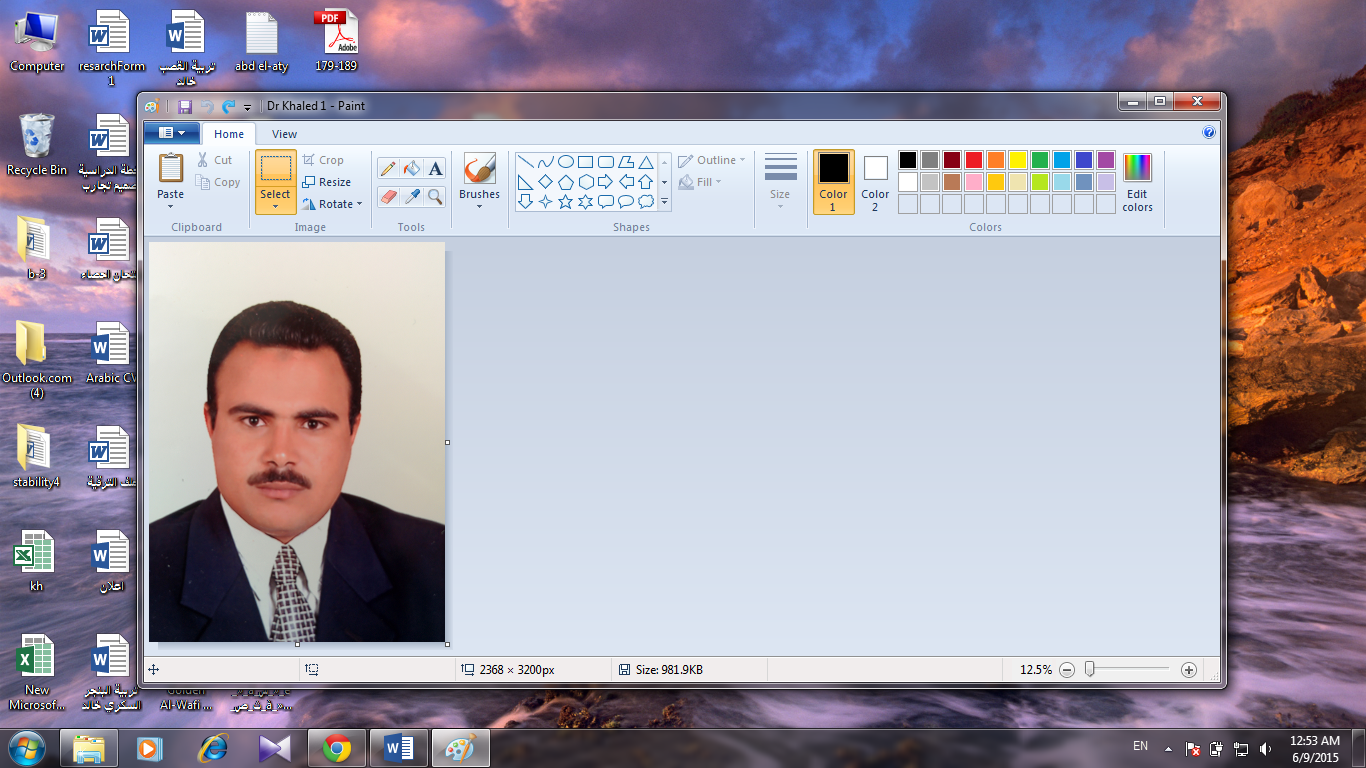 خالد عبد الحفيظ محمد إبراهيمالعنوان :  أرض السلام - الواحات الخارجة – الوادى الجديدالتليفون: محمول: 01003063786 البريد الاليكتروني :  K.elgeady@gmail.com                                                    K.elgeady@agr.nvu.edu.eg عنوان الصفحة الشخصية بالبوابة الإلكترونية بجامعة اسيوط:http://www.aun.edu.eg/arabic/membercv.php?M_ID=5386عنوان الحساب على موقع Google Scholar:http://scholar.google.com.eg/citations?hl=en&user=p2liqOMAAAAJالبيانات الشخصيةالنوع: ذكرالجنسية: مصرىالديانة: مسلمتاريخ الميلاد: 1/5/1975مكان الميلاد: قناالحالة الاجتماعية: متزوجالمؤهلات العلميةدكتوراه فى العلوم الزراعية (محاصيل) جامعة أسيوط 2008:عنوان الرسالة: "القدرة على الائتلاف وطرز الفعل الجينى فى الذرة الصفراء"Combining Ability and Types of Gene Action in Yellow Maize (Zea mays L.)ماجستير فى العلوم الزراعية (محاصيل) جامعة أسيوط 2004:عنوان الرسالة : "تحسين عشيرتين من الذرة الشامية الصفراء باستخدام الانتخاب الدورى العكسى"Improvement of Two Yellow Maize (Zea mays L.) Populations Using Reciprocal Recurrent Selectionبكالوريوس فى العلوم الزراعية (محاصيل) جامعة أسيوط عام 1998م.التدرج الوظيفىمساعد باحث بمعهد بحوث المحاصيل الحقلية – مركز البحوث الزراعية عام 1999م .باحث مساعد بمعهد بحوث المحاصيل الحقلية – مركز البحوث الزراعية عام 2004م.باحث بمعهد بحوث المحاصيل الحقلية – مركز البحوث الزراعية عام 2008م.باحث اول بمعهد بحوث المحاصيل الحقلية – مركز البحوث الزراعية 2013م.مدرس بقسم المحاصيل- كلية الزراعة بالوادى الجديد- جامعة أسيوط عام 2014م. استاذ تربية النبات المساعد – قسم المحاصيل – كلية الزراعة – جامعة الوادى الجديد منذ 2017 م.رئيس قسم المحاصيل – كلية الزراعة – جامعة الوادى الجديد منذ 2017 حتى 31/7/2021م.  المؤتمرات العلمية وورش العملالمؤتمر العلمي الأول لشباب الباحثين فى الفترة من 17-18 ابريل 2007 - كلية الزراعة -جامعة اسيوط. المشاركة فى المؤتمرالثالث للمحاصيل الحقلية تحت عنوان (أفاق تنمية المحاصيل الحقلية وتأثرها بالتغيرات المناخية) والمقام فى الفترة من 24-25 اكتوبر 2010 بمعهد بحوث المحاصيل الحقلية-مركز البحوث الزراعية-الجيزة.المشاركة فى المؤتمر الرابع للمحاصيل الحقلية تحت عنوان (المحاصيل الحقلية فى مواجهة التحديات المستقبلية) والذى اقيم فى الفترة من 28-30 أغسطس 2012 بمعهد بحوث المحاصيل الحقلية-مركز البحوث الزراعية-الجيزة.حضور ورشة عمل فى مجال انتاج وتربية الذرة الشامية بمعهد زيمون بولى- بلجراد- يوغسلافيا فى الفترة من 2/7/2009 حتى 23/7/2009.المشاركة في ورشة العمل الخاصة بالبرنامج القومى لبحوث الذرة الشامية بمعهد بحوث المحاصيل الحقلية- مركز البحوث الزراعية من 2000 حتى 2013م.The 1th conference of university of upper Egypt themes “Towards a plan of sustainable development in upper Egypt” from 11-13 March 2019, Luxor, Egypt. The 11th International Plant Breeding Conference Entitled "Role of Plant Breeding to Increase Crop Production Under Limited Resources" from 17-18 October 2017, Crop science department, Faculty of Agriculture, Kafrelsheikh University.  The 1st Conference of Basic Sciences & Its Applications (9-10 April, 2019) faculty of Science, new valley University, El-kharga, Egypt.عضو الفريق البحثى للمحاصيل والفاكهه المشكل لاجراء بعض الدراسات الخاصة بمشروع الادارة المستدامة للأنظمة البيئية الزراعية بواحة الخارجة – محاقظة الوادى الجديد بالتعاون مع منظمة الأغذية والزراعة (2021).رئيس الفريق العلمى للنهوض بمحصول الذرة الشامية بمحافظة الوادى الجديد عام 2021.عضو الحملة القومية للنهوض بمحصول القمح بمحافظة الوادى الجديد فى الفترة من 2019 حتى موسم 2021/2022.12- حضور دورة تاثير التغيرات المناخية على المحاصيل الحقلية بكلية الزراعة – جامعة الوادى الجديد.13- حضور دورة الميكروبات المحللة للمخلفات السليولوزية فى الفترة من 27-29 ديسمبر 2020 بكلية العلوم – جامعة الوادى الجديد.14- حضور دورة المقاومة الحيوية والتسميد الحيوى واستخدامتها فى التنمية المستدامة لمحافظة الوادى الجديد يوم 3 ديسمبر 2019 بكلية العلوم – جامعة الوادى الجديد.15- المشاركة فى تنظيم دورة تاهيل الشباب فى المجال الزراعى (المحاصيل الحقلية الاستراتيجية) فى الفترة من 23-27/2/2020 بكلية الزراعة – جامعة الوادى الجديد.16- حضور دورة اعداد جدول المواصفات يو 29 يناير 2020  بمركز القياس التقويم بوحدة ادارة مشروعات تطوير التعليم العالى (القاهرة).17- حضور دورة مواصفات جودة الورقة الامتحانية من حيث الشكل والمضمون يوم 30 يناير 2020  بمركز القياس التقويم بوحدة ادارة مشروعات تطوير التعليم العالى (القاهرة).18- حضور دورة استخدامالتكنولوجيا فى التدريس فى الفترة من 30-31 ديسمبر 2020 بمركز تنمية قدرات اعضاء هيئة التدريس – جامعة الوادى الجديد.19- حضور ظم الامتحانات وتقويم الطلاب فى الفترة من 9-10 يونيو 2021 بمركز تنمية قدرات اعضاء هيئة التدريس – جامعة الوادى الجديد.20- حضور دورة اساليب البحث العلمى فى الفترة من 20-21 اكتوبر 2021 بمركز تنمية قدرات اعضاء هيئة التدريس – جامعة الوادى الجديد.21- مهارات العرض الفعال فى الفترة من 30 يونيو – 1 يوليو 2021 بمركز تنمية قدرات اعضاء هيئة التدريس – جامعة الوادى الجديد.22- اساسيات التحول الرقمى 29 يوليو 2021 من المجلس الاعلى للجامعات.المهاراتالكمبيوتر:حاصل على شهادة الرخصة الدولية لقيادة الكمبيوتر (ICDL).اجادة ويندوز اكس بى و ويندوز- 7 و برامج اوفس ميكروسوفت.حاصل على شهادة التحول الرقمى من مركز تكنولوجيا المعلومات – جامعة الوادى الجديداستخدام بعض برامج التحليل الإحصائى (SAS, MSTATC and AGROBASE).اللغة :اللغة العربية: (اللغة الام).اللغة الانجليزية: (جيدة) حاصل على شهادة اللغة الانجليزية  المحلية TOEFL) ) بمجموع درجات 421 درجة.الأبحاث المنشورةEl-Hifny, M.Z., E.A. Hassaballa, M.A. Abd El-Moula and Kh. A.M. Ibrahim. 2010. Combining ability and types of gene action in yellow maize (Zea mays L.). Assiut J. Agric. Sci., 41(1): 1-27. Ibrahim, Kh. A. M., M.A. Abd El-Moula and M.E.M. Abd El-Azeem. 2010. Combining ability analysis of some yellow maize (Zea mays L.) inbred lines. Egypt. J. Agric. Res., 88 (1): 33-50. Abd Allah, T.A.E., Kh. A. M. Ibrahim and M.A.A. Mostafa. 2011. Combining ability evaluation of yellow maize inbred lines derived from different sources. Egypt. J. plant Breed., 15 (5): 171-186.  Ibrahim, Kh.A.M. and S.Th.M. Mousa. 2011. Genotypic correlation and combining ability of some yellow maize inbred lines via line by tester analysis. Egypt. J. plant Breed., 15 (1): 161-177.Ibrahim, Kh.A.M. 2012. Diallel analysis of some yellow maize (Zea mays L.) inbred lines for grain yield and other traits. Egypt. J. Agric. Res., 90(4): 33-46.Hassan, M.M.M., Hoda Kh. A. El-Mekser and Kh.A.M. Ibrahim. 2012. Evaluation of some maize hybrids for water stress tolerance. Egypt. J. Agric. Res., 90(4): 315-324.Osman, M.M.A., Kh.A.M. Ibrahim and M.A.M. El-Ghonemy. 2012. Diallel Analysis of Grain Yield and Some Other Traits in Yellow Maize (Zea mays L.) Inbred Lines. Assiut J. Agric. Sci., 43(6): 16-26.  Ibrahim, Kh.A.M. and Maha G. Balbaa. 2013. Combining ability and types of gene action for some maize traits. Minia J. Agric. Res. & Develop., 33 (1): 1-14.Hamada, A. and K.A.M. Ibrahim. 2016. Heat Stress Impact and Genetic Diversity among some Bread wheat Genotypes. Egyptian J. Agronomy. 38(3): 389-412.Ibrahim, K.A.M, M.E. M. El-Sagheer and O.A.Y. Abd El-Raheem. 2019. Stability analysis for Yield and Some Other Traits in Grain Sorghum Using Tai’s Stability Method. J. plant Production. 10(12): 1111-1116.Kamara, M.M., K.A.M. Ibrahim and S.A. Okasha. 2019. Diallel Crosses Analysis for Some White Maize Inbred Lines Under Two Nitrogen levels. J plant Production Sciences. 8(1): 1-10. Kamara, M.M., M Rehan, K.M. Ibrahim, A.S. Alsohim, M.M. Elsharkawy, and A Kheir. 2020. Genetic Diversity and Combining Ability of Maize Inbred Lines Under Different Plant Densities. Plants 9 (9): 1140Ibrahim, K. M. and A. Said. 2020. Grain yield Stability of New Bread wheat Genotypes (Titicum Aestivum L.) Under normal and Heat stress Condition. Egyptain J. Agron. 42(2): 171-184.Sayed K.A.K.; Ali, M.B.; Kh. A. M. Ibrahim, K. A. Kheiralla and M. Z. El--Hifny.2020. Line x Tester Analysis for Yield and 100-grain Weight Under normal and Water Stress Conditions in Yellow Maize (Zea mays L.), Assiut j. Agric. Sci., 51 (1): 1-25 Kamara, M. M. N. A. Ghazy, E. Mansour, M. M. Elsharkawy, A.M.S. Kheir and Khaled. M. Ibrahim .2021. Molecular Genetic Diversity and Line × Tester Analysis for Resistance to Late Wilt Disease and Grain Yield in Maize. Agronomy, 11(5): 898.Ibrahim, Kh. A. M.; A. A. Said and M. M. Kamara. 2021. Evaluation and Classification of Yellow Maize Inbred Lines Using Line X Tester Analysis Across Two Locations, J. of Plant Production, Mansoura Univ., Vol. 12 (6):605 – 611. Anwer, A.M., Kh.M. Ibrahim and T. Bashandy.2021. Evaluating heat stress tolerance and molecular relationship among inbred lines of maize during early generations, SVU-International J. Agric. Sci., Vol 3 (4): 30-40. Mohamed M. Kamara, Khaled M. Ibrahim, Elsayed Mansour, Ahmed M. S. Kheir, Mousa O. Germoush, Diaa Abd El-Moneim, Mohammed I. Motawei, Ahmed Y. Alhusays, Mona Ali Farid and Medhat Rehan. 2021. Combining Ability and Gene Action Controlling Grain Yield and Its Related Traits in Bread Wheat under Heat Stress and Normal Conditions. Agronomy 11 (8): 1450.Zhanyao Hu Zheli Ding , Hatim M. Al-Yasi, Esmat F. Ali, Mamdouh A. Eissa, Salah F. Abou-Elwafa, Mohammed Abdelaziz Sayed, Mohamed Tharwat Said, Alaa A. Said, Khaled A. M. Ibrahim and Alhosein Hamada. 2021. Modeling of Phosphorus Nutrition to Obtain Maximum Yield, High P Use Efficiency and Low P-Loss Risk for Wheat Grown in Sandy Calcareous Soils, Agronomy 11 (10) :1950.